Gola Rainforest Conversation LG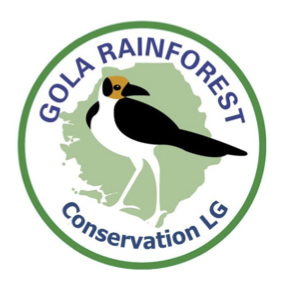 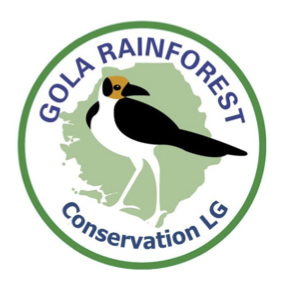 164 Dama RoadKenemaSierra LeonePhone: +232(0)76420218E mail: golaforest@yahoo.comwww.golarainforest.comExternal Vacancy AnnouncementGola Rain Forest Conservation (GRC)  an environmental conservation organization in Sierra Leone with its Head Office based in Kenema is recruiting for the following position; Job title: 	     	Agroforestry field extensionist, GauraReports to:		Field Team Supervisor Supervises: 		n/aJob PurposeTo assist the JOA project with delivering cocoa agroforestry development assistance to the Forest Edge Communities around the Gola Rainforest National Park.Key Responsibilities:To ensure the efficient and smooth execution of each stage of the project at field level. Monitor agroforestry, agricultural, socio-economic and environmental activities identified, designed, and planned by the project team based on the inputs of the project participants.Participate in the preparation, implementation and follow-up of technical trainings.Support the planning of meetings to facilitate discussions and workshops with identified women and vulnerable people groups and participating Farmer Cooperative board members, farmers and involved project staff.Provide logistic support for timely delivery of pilot needed inputs (seeds and other planting materials) to beneficiaries and assure proper registration, application, follow-up and control.Facilitate communication between farmers.Ensure a timely preparation and distribution of agricultural materials and inputs (seeds and other planting materials) to beneficiaries and assure proper registration, follow-up and control.Assist in data collection, identification of beneficiaries, data gathering and participation of stakeholders in monitoring and evaluation activities.Assure regular/monthly activity reports and forward them to the field team supervisor and management.Represent the JOA project in the duty area and report any relevant information for project implementation or problems encountered to the field supervisor and project management as it occurs.Support any other activities forming part of the JOA project where this is considered necessary by project management.ESSENTIAL REQUIREMENTS:At least a Diploma or relevant certificate in forestry, horticulture or agricultureFluent in English and MendeMotorbike driving licenceComputer literate and able to handle tablet-based data collectionDemonstrated ability to live and work in remote rural areas or be village basedDESIRABLE REQUIREMENTSExperience with or knowledge of farmer field school implementation Women applicants with the above requirements Hands on experience with cocoa production in Sierra Leone Community member of one the 7 GRCLG chiefdoms with preference for Malema and Gaura Chiefdoms.Attributes:Able to communicate in Krio, and MendeCultural sensitivity How to apply?Applications (Cover Letter, Curriculum Vitae and photocopies of other supporting documents) must be sent to:The HR department, Gola Rainforest Conservation-LG Office 164 Dama Road, Kenema or send by email to akannehhregtc@gmail.com, yajames2000@yahoo.com and Alfonso.Box@rspb.org.uk GRC is an equal opportunity employer and WOMEN are strongly encouraged to applyDeadline for submission of applications is on the 23th November 2023